A Few Helpful Source Suggestions                       page 8       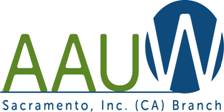 HOW CAN WE ELIMINATE VIOLENCE AIMED AT OUR SCHOOLS?https://www.nytimes.com/topic/subject/school-shootings-and-violencenoschoolviolence.orghttp://time.com/5209901/gun-violence-america-reduction/https://www.businessinsider.com/gun-deaths-nearly-eliminated-in-countries-what-us-can-learn-2017-11https://www.thetrace.org/features/gun-violence-facts-and-solutions/www.cdc.gov.violencepreventionwww.pta.org/safetyhttps://www.nasponline.org/resources-and-publications/resources/school-safety-and-crisis/school-violence-preventionhttps://www.rand.org/pubs/issue_papers/IP219/index2.html https://www.cnn.com/2012/12/14/us/connecticut-shooting-reader.../index.html For preparing your speech:If you want humor . . . Overall presentation with visuals about how to construct and present a speech.  https://m.youtube.com/watch?v=fUgwc2WlPrkIf you only have a minute . . . A series of 1-minute videos on the basics plus morehttp://impromptuguru.com/60-second-guru/Before the Speech — from anxiety reducing techniques to making sure your message is clear and organized, making you ready to take the stage.Do not memorize speech — http://www.youtube.com/watch?v=plvzipUakMc  During the speech — from eliminating “ums” and “uhs” to projecting your voice, everything you need to be heardIf you want "how-tos" from a world-champion speaker . . . How to write a speech: Crucial first steps: https://m.youtube.com/watch?v=yD5I7Q9q05IHow to write a speech outline: https://m.youtube.com/watch?v=M4BkVmA0p6YHow to write a speech: speech elements: https://m.youtube.com/watch?v=jaudD_PMjMUHow to write a speech: introduction: https://m.youtube.com/watch?v=p-jOZhFyDR8How to write a speech: conclusion: https://m.youtube.com/watch?v=YSi7aPR1-pgIf you want written tips AND videos . . . Here's just the one: 7 Steps To Creating A Public Speaking Speech Outline: 	(tips and video) http://publicspeakingpower.com/public-speaking-speech-outlineAAUW online resources for contest and topic:www.aauw-ca.org   Videos last year's winning speeches; Click at top, Programs, Projects and Education. Click picture of Speech Trek. Click 2018 Speech Trek Results. Scroll down to videos.www.Sacramento-ca.aauw.net/programs/speechtrek for contest handouts. This is not an Elk Grove Unified School District sponsored program & EGUSD accepts no liability or responsibility for this program/activity. 